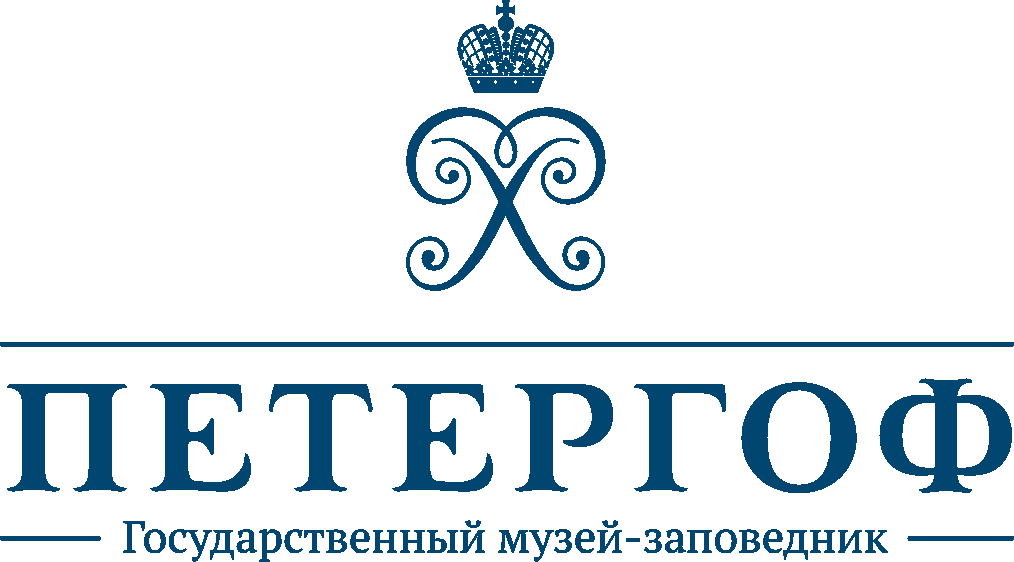 ВОЗВРАЩЕНИЕ ПОРТРЕТА ЕКАТЕРИНЫ I В ТРОННЫЙ ЗАЛ БОЛЬШОГО ДВОРЦА11 июля 2016 года, понедельник13:00 – 15:0011 июля 2016 года в Тронный зал Большого дворца в Петергофе вернется парадный портрет Екатерины I работы Генриха  Бухгольца (1735 – 1781). В 1770-х годах немецкий художник создал портрет первой Российской императрицы специально для этого зала по заказу Екатерины II. В этот период Екатерины Великая капитально перестраивает Тронный зал по проекту архитектора Ю.М. Фельтена. В господствовавшем тогда стиле классицизма плафон заменила гладь потолка, обрамленная лепной рамой, деревянная отделка заменена «штукатурной работаю». Подчеркивание преемственности власти стало важной программой для Екатерины II, поэтому важным декоративным элементом убранства Тронного зала стали парадные портреты Петра I, Екатерины I, Анны Иоанновны и Елизаветы Петровны, написанные Генрихом Бухгольцем.Портрет Екатерины I в течении года находился на реставрации в мастерских ГМЗ «Петергоф». В ходе реставрационных мероприятий неожиданно выяснилось, что для создания картины Бухгольц на большой холст наклеил погрудное изображение Екатерины I кисти другого художника и дописал его. Известно, что художник неоднократно выполнял подобные работы, например, в ГМЗ «Царское Село» хранится выполненный им в . портрет императрицы Елизаветы Петровны, в который вшит камерный портрет  кисти Каравака. Использованный Бухгольцем для создания петергофского портрета Екатерины I погрудный портрет повторяет иконографию написанного в 1717 году в Гааге портрета кисти Жана-Марка Натье.После утоньшения слоя лака и удаления записей выяснилось, что императрица одета в платье не из золотой, а из серебряной парчи, в прическе открылись драгоценности с жемчугом, а также стало возможным рассмотреть пейзаж на дальнем плане: военный лагерь с шатрами и крепость с приспущенными флагами.Историческая справкаГенрих Бухгольц (1735-1781) – немецкий портретист, работавший в Петербурге при Екатерине II. Якоб Штелин в «Записках об изящных искусствах в России» писал, что он «был некоторое время живописным гезелем [подмастерьем] на службе у г-на Фанцельта [Пфандцельта]. Затем он стал самостоятельным и изготовлял множество превосходных копий с портретов…». В 1770-х годах, согласно дате на одной из картин, Бухгольц создал портреты Петра I, Екатерины I, Анны Иоанновны и Елизаветы Петровны. В . портреты были включены в  «Опись живописным картинам, находящимся в Петергофском замке». В 1844 году портрет Екатерины I наряду с другими портретами кисти Бухгольца был перевезен в Императорский Эрмитаж для снятия с него копии. «По снятии сих портретов со стен Большаго Зала … оказалось, что от сырости воздуха и от времени они много пострадали и некоторых из них живопись совершенно отпала». Поэтому в начале 1846 года он был отреставрирован в живописной мастерской Эрмитажа и к 1 июня был возвращен на свое место в Большой дворец. В следующий раз портрет снимали в . для экспонирования на «Выставке русских портретов известных лиц XVI - XVIII веков, устроенной Обществом поощрения художников». В годы Великой Отечественной войны портрет Екатерины I был эвакуирован в Ленинград. После войны он хранился в Центральном хранилище, размещавшемся в Павловском дворце, а в 1962 году возвращен в Петергоф и отреставрирован   художником-реставратором Л.А. Любимовым. В марте 2015 года при очередном детальном осмотре полотна выяснилось, что картина нуждается в проведении реставрационных мероприятий, которые завершатся 11 июля 2016 года возвращением портрета в Тронный зал Большого дворца.Пресс-служба ГМЗ «Петергоф»pr@peterhofmuseum.ruм.т. +7 (931) 002 43 22www.peterhofmuseum.ru